Year 4 Spring 1 Design and Technology – Juggling BallsYear 4 Spring 1 Design and Technology – Juggling BallsYear 4 Spring 1 Design and Technology – Juggling BallsKey factsTie-dye is an old craft that is used in different forms around the worldIn India it is called bandhaniThe Shipibo and Yine tribes of the Peruvian Amazon have a resistance dying technique that is similar to tie-dyeThe oldest known images of juggling were found in the Beni-Hassan tombs of EgyptJuggling maintains and increases range of motion in the arms and shouldersIt is one of the best ways to improve coordinationThe most balls ever juggled is 11.  Alex Barron from the UK achieved this in April 2012.  He managed 23 consecutive catches in what is known as a ‘qualifying’ juggling run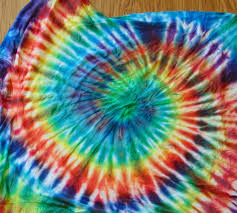 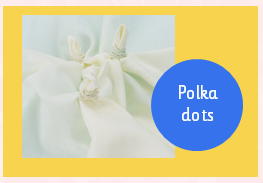 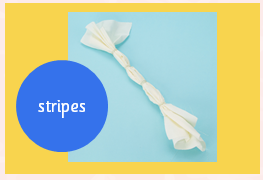 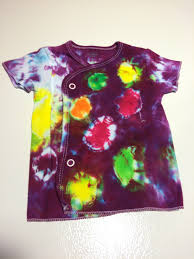 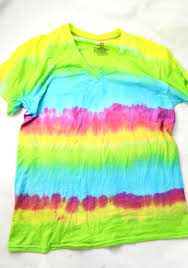 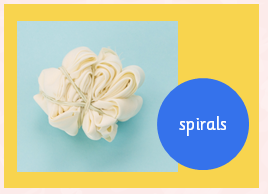 Key factsTie-dye is an old craft that is used in different forms around the worldIn India it is called bandhaniThe Shipibo and Yine tribes of the Peruvian Amazon have a resistance dying technique that is similar to tie-dyeThe oldest known images of juggling were found in the Beni-Hassan tombs of EgyptJuggling maintains and increases range of motion in the arms and shouldersIt is one of the best ways to improve coordinationThe most balls ever juggled is 11.  Alex Barron from the UK achieved this in April 2012.  He managed 23 consecutive catches in what is known as a ‘qualifying’ juggling runVocabularydesign briefproducttie-dyetechniquepolka dotspiralfunctionalhemovercast stitchtemplateaesthetic Juggling tipsStart with one ball and pass it from one hand to the other and then progress to using two ballsYou must keep your eye on the balls as you juggleBeanbags are good for beginners to use when learning to juggleUse balls that do not roll away!Scooping is a technique to make juggling smooth